昆八中 2020—2021 学年度下学期期中考高二地理答案【答案】1．B【解析】1．机动车流量大的时间应该是交通高峰期。读图可知，北京时间2：00为交通最高峰，出现于上班时间前1个小时左右，根据上班时间为当地时间9：00左右可知，当北京时间为3：00时，当地区时为9：00，计算可知，甲城市所在时区为西十区。【答案】2．B【解析】2．最佳测试期为每年11月至次年4月，该时段内该测试场太阳基本上每天从东南方升起，但春分日当天太阳从正东方升起，春分日之后到4月太阳从东北方升起，当该地出现极夜时，无日出日落现象；该测试场纬度在68°N以北，且最佳测试期包含冬至，则肯定出现了极夜现象，因此有些日子只能夜间进行测试；寒潮主要是由高纬度向低纬度蔓延，该测试场主要受北方寒冷气流影响；该测试场冬至日昼长为0时(极夜)，春分日昼长为12时，春分日之后至4月期间，其昼长大于12时，因此白昼时长最大差值大于12时。【答案】3．C  4．A【解析】3．由材料信息可知，北京时间14：08时，该地地方时为12：00，计算出该地经度为88°E，位于天津西方；该地冬至前后北京时间10：00日出即地方时7：52日出，计算可知，该地冬至前后夜长为15时44分，天津冬至前后夜长为15时左右(与北京相似)，故该地位于天津的北方，则C项正确。4．读图1可知，日落时杆影的指向由排球场逐渐移向篮球场，代表日落时杆影指向由东北转为东南，则日落方向由西南变为西北，太阳直射点应该由南半球移动到北半球，结合二十四节气图可知，A项正确。【答案】5．A  6．B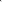 【解析】5．烛台石位于平台和山丘交接处的海岸边，终年受海浪作用的影响，尤其在秋冬季节吹起东北季风时，随之惊起巨浪，不断地将烛台石的表面洗的光滑圆润，如此漂洗千万年后，水流不断沿着坚硬的结核外围不断的冲刷、风化、侵蚀，渐渐雕出圆锥状的石形，中央高点露出的坚硬结核如同烛火，便完成了一座座惟妙惟肖的烛台石。由此看来，烛台石奇特外形的形成，主要是由于风化作用、侵蚀作用，故答案选A。6．台湾东侧海域受日本暖流影响，洋流终年自南向北流。故答案选B项。【答案】7．C  8．A【解析】从图文材料可知，不同时期大理石柱的高度不同，三根石柱的下部被火山灰覆盖，石柱上出现海生动物钻孔。石柱发生升降，与地壳垂直运动有关；火山喷发属于岩浆活动，海生动物钻孔与风化作用有关。【答案】9．A  10．B  11．D【解析】9．③所在海域属于北印度洋，洋流呈逆时针方向流动时，该地盛行东北季风，北半球是冬季，A对。冬季索马里海域雾较少，不利于海盗出没 ，B错。以冰川融水为主的河流出现枯水期，C错。地中海沿岸地区温和多雨，D错。10．图乙所示的是板块生长边界，表层地壳断裂陷落，形成裂谷，底层板块向两侧张裂开。图甲中①地位于地中海沿岸，是消亡边界，A错。②地位于东非裂谷带，是断裂陷落的裂谷，是生长边界，B对。③地是生长边界，但没有形成裂谷，C错。④是消亡边界，D错。11．结合前面分析，图乙所示的板块生长边界，底层板块向两侧张裂开。表层地壳断裂陷落，最可能形成裂谷，D对。海沟、褶皱山是消亡边界的地形，A、C错。海岭形成在大洋底部，没有地壳陷落，是岩浆冷凝形成的，B错。【答案】12．D   13．C 【解析】12．读图可知，断层①将灰岩④断开，故灰岩④先形成；断层①形成后，地表面被侵蚀，形成侵蚀面，之后地壳下沉，接受沉积，形成砂砾石层②，说明②在①之后形成；最后岩浆喷发，形成玄武岩③。因此，上述地质事件的形成顺序是：④①②③。故选D。 13．读图可知，砂砾石层的下界存在侵蚀面，可知该面形成的时期遭受侵蚀，B、D错误。侵蚀面相对平坦而广阔，说明地壳运动相对稳定；如果地壳持续上升，侵蚀加剧，地表起伏将会加大。因此A错C对，故选C。【答案】14．D  15．B【解析】14．水深2米的位置与监测起始点的距离增大时，则以泥沙淤积为主，反之则以侵蚀为主。从图中可看出，1975～1978年，距起始点距离呈变大的趋势，故此时间段以泥沙淤积为主，而1978年以后，距起始点距离呈变小的趋势，故此时间段以侵蚀为主。15．1992～1997年，水深2米的位置与监测起始点的距离持续缩小，说明该时间段内泥沙沉积作用持续减弱。黄河流域年均降水量增加，则黄河流量增加，输送泥沙的量增加，泥沙沉积作用增强；黄河入海年径流量减少，则输送泥沙的量减少，泥沙沉积作用减弱；黄河流域植被覆盖率降低，黄河含沙量增加，输送泥沙的量增加，泥沙沉积作用增强；黄河沿岸农业灌溉面积减少，则黄河流量增加，输送泥沙的量增加，泥沙沉积作用增强。【答案】16．B  17．A【解析】16．根据图示气温、气压变化可知，此为冷锋天气。在我国西北地区可能引起扬沙、沙尘。17．据上题分析可知，该地有冷锋过境，会出现大风、降温等天气，可能会破坏当地的农牧业设施。【答案】18．B  19．D【解析】18．图示天气系统逆时针旋转向里辐合，应属于北半球气旋。故选B。19．M处是冷空气向暖空气移动，为冷锋，雨后气温下降；N处是暖空气向冷空气移动，为暖锋，受其影响，出现连续性降水。故选D。【答案】20．D  21．A 【解析】20．由图可知，汉中在西安以南，纬度偏低，冬季接受太阳辐射多；汉中位于秦岭以南，秦岭阻挡冬季风南下，受冬季风影响小，故D项正确。21．气温年较差越大，说明受海洋的调节作用越小，大陆性越强，A项正确。【答案】22．A   【解析】22．根据图中表格中的相关数据判断，丙地降水量远多于甲地，所以丙地应位于山地的迎风坡，D错误。根据丙或者甲地7月气温（最低气温）计算同纬度海平面的气温约为9℃～13℃（丙地海拔2000m，7月气温1℃；丙地海拔2000m，气温-3℃，根据气温垂直递减率计算海拔0m的气温），赤道地区的温度比该地温度高，B项错误。南半球温带大陆西岸为寒流流经，所以C错。只要满足年内最高气温在0℃以下，就可能出现永久积雪，根据甲地夏季1月气温（该山地位于南半球，1月温度为年内最高温度）可计算出大约5300米处为0°，所以选A。23．【答案】（1）分布不均；西北部太阳能资源丰富；东部、东南部太阳能资源相对匮乏。（2）太阳能资源丰富的原因：该省位于中纬度地区，夏季太阳高度较大，白昼时间长；属于温带大陆性气候，降水少，晴天多，日照时间长；地形以山地、高原为主，海拔高，空气稀薄，大气透明度高。开发利用率低的原因：常规能源丰富；基础设施不完善，开发难度大；经济不发达，人口、城市较少，能源需求小；资金短缺，科技水平较为落后。（3）有利于生态环境的保护；有利于加强基础设施建设；提供丰富能源，促进社会经济发展；增加当地就业机会，提高周边居民收入。（任答对两条，可得4分）【解析】第（1）题，甘肃省太阳能资源分布特征可以从图中直接读取，注意从整体分析及特殊分布点分布两大方面回答。第（2）题，甘肃省太阳能资源丰富的原因从纬度、地形、天气等方面分析。开发利用率低的原因从能源供求关系、开发利用的资金、技术条件等方面分析。第（3）题，太阳能无污染且可再生。甘肃省加大太阳能资源开发力度可以提供丰富能源，促进社会经济发展，有利于生态环境保护；有利于加强基础设施建设；增加当地就业机会，提高周边居民收入。24．【答案】（1）差异性：巴黎年均温较高，卑尔根年降水量远大于巴黎。（2）巴黎的纬度位置较低，年均温较高(或卑尔根纬度位置较高，年均温较低)。卑尔根地处西风迎风坡，且有暖流流经，年降水量多。（3）特征：北部面积狭小且呈带状，南部面积广大。原因：南部地势平坦广阔，利于西风暖湿气流深入内陆；北部近南北向的高大山脉阻挡西风暖湿气流。25．（1）与汉江相比：渭河水量更小；含沙量更大；汛期更短；有结冰期（而汉江没有结冰期）。（任答两点给4分）（2）以山地高原为主，北部为高原，南部为山地；中间为谷底；地势南北高中部低，西部高东部低；地势起伏整体比较大。（任答3点给6分）26．（1）特征：海岸线曲折，多峡湾。成因：冰川在运动过程中，侵蚀作用使地面形成U形谷，随着冰川融化，海平面的上升，海水进入U形谷，形成峡湾。（2）纽芬兰岛地处墨西哥湾暖流和拉布拉多寒流交汇处，寒流有降温减湿的作用，暖流有增温增湿的作用，冷暖气流相遇，暖湿气流遇冷液化，就形成海雾。（4分）影响：海雾中尘埃杂质多，影响人们的身体健康。导致能见度变差，对海洋运输和航空运输均产生不利影响。（4分）（3）过渡捕捞鳕鱼会造成渔业资源枯竭，生物多样性减少，生态系统破坏。题号12345678910答案BBCAABCAAB题号11121314151617181920答案DDCDBBABDD题号2122答案AA